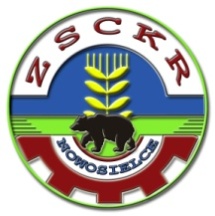 REGULAMIN KONKURSU NA KARTKĘ WIELKANOCNĄ ODWOŁUJĄCĄ SIĘ DO TEMATYKI ODZYSKANIA NIEPODLEGŁOŚCI W 1918 ROKU „WIELKANOCNA KARTKA NA 100-LECIE ODZYSKANIA NIEPODLEGŁOŚCI”Pocztówki patriotyczne w czasach zaborów i nie tylko były elementem walki o niepodległość, ponieważ przekazywały określone treści ważne dla Polaków. W ten sposób do historii przeszły kartki z obrazami Jana Matejki, rysunkami Artura Grottgera, bohaterami polskiej niepodległości i polskiej literatury, pieśniami patriotycznymi, czy pocztówki na temat konkretnych wydarzeń jak np. seria pocztówek „Dzieci Wrześni” upamiętniająca młodych bohaterów, którzy zaprotestowali w latach 1901 – 1902 przeciwko modlitwie i nauce religii w języku niemieckim. Były też świąteczne pocztówki po wprowadzeniu stanu wojennego, kiedy tysiące działaczy „Solidarności” znalazło się w obozach internowania. Dlatego w tak ważnym roku obchodów 100-lecia odzyskania Niepodległość przez Polskę w 1918 roku zapraszamy Państwa do udziału w konkursie na wielkanocną kartkę patriotyczną na 100-lecie Odzyskania Niepodległości. I OrganizatorzyZespół Szkół Centrum Kształcenia Rolniczego im. II Czechosłowackiej Brygady Spadochronowej w NowosielcachII Cele konkursu Uczczenie 100- lecia odzyskania przez Polskę Niepodległości w 1918 roku.Propagowanie tradycji wykonywania kartek i pocztówek wielkanocnych.Rozwijanie zainteresowań twórczych dzieci i młodzieży, a także wrażliwości estetycznej.Popularyzacja twórczości osób utalentowanych i efektów pracy nauczycieli.III Warunki uczestnictwa W konkursie mogą uczestniczyć uczniowie wszystkich typów szkół, którzy prześlą prace konkursowe i wypełnią kartę uczestnictwa zgodnie z podanym wzorem.Kartka/pocztówka może być wykonana dowolną techniką; może być to praca czarno- biała lub kolorowa.Kartki są wykonywane indywidualnie, a każdy uczestnik może wykonać maksimum dwie kartki.Wymiary kartki przygotowanej przez uczestnika to  x .Kartkę wielkanocną należy opatrzyć metryczkę zawierającą następujące dane: imię i nazwisko uczestnika, nazwa szkoły i miejscowość, adres i telefon kontaktowy oraz dodatkowo dołączyć formuły (na karcie zgłoszenia) zamieszczone poniżej: Formuła 1Na podstawie obowiązujących przepisów prawa wyrażam zgodę na: 1) udział mojego syna/córki …………………………….. (imię i nazwisko) w konkursie „WIELKANOCNA KARTKA NA 100-LECIE ODZYSKANIA NIEPODLEGŁOŚCI” oraz udostępnienie jego pracy z podaniem imienia i nazwiska w mediach elektronicznych oraz w czasie wystawy tradycyjnej;2) gromadzenie, wykorzystanie i przetwarzanie danych osobowych mojego dziecka przez ZSCKR Nowosielce na potrzeby organizacji Konkursu „WIELKANOCNA KARTKA NA 100-LECIE ODZYSKANIA NIEPODLEGŁOŚCI” 3) gromadzenie, wykorzystanie i przetwarzanie danych osobowych mojego dziecka przez ZSCKR Nowosielce (w tym za pomocą środków komunikacji elektronicznej) w celu informowania o bieżącej działalności skierowanej do uczestników konkursu „WIELKANOCNA KARTKA NA 100-LECIE ODZYSKANIA NIEPODLEGŁOŚCI”. Udzielona zgoda może być w każdym momencie wycofana.Lub Na podstawie obowiązujących przepisów prawa wyrażam zgodę na: 1) udział w konkursie WIELKANOCNA KARTKA NA 100-LECIE ODZYSKANIA NIEPODLEGŁOŚCI” oraz udostępnienie mojej pracy z podaniem imienia i nazwiska w mediach elektronicznych oraz w czasie wystawy tradycyjnej;2) gromadzenie, wykorzystanie i przetwarzanie moich danych osobowych przez ZSCKR Nowosielce na potrzeby organizacji Konkursu „WIELKANOCNA KARTKA NA 100-LECIE ODZYSKANIA NIEPODLEGŁOŚCI”;3) gromadzenie, wykorzystanie i przetwarzanie moich danych osobowych przez ZSCKR Nowosielce (w tym za pomocą środków komunikacji elektronicznej) w celu informowania mnie o bieżącej działalności skierowanej do uczestników konkursu „WIELKANOCNA KARTKA NA 100-LECIE ODZYSKANIA NIEPODLEGŁOŚCI”. Udzielona zgoda może być w każdym momencie wycofana.Formuła 2Przygotowana praca została wykonana samodzielnie i nie narusza praw osób trzecich.  IV Kategorie i ocenaOceny prac dokona Jury powołane przez organizatorów konkursu, które wybierze spośród wszystkich uczestników jednego zwycięzcę w każdej kategorii, przyznając mu pierwsze miejsce oraz dodatkowo może nagrodzić trzech uczestników (w każdej kategorii), przyznając im wyróżnienia.Zwycięzcy oraz osoby wyróżnione otrzymają nagrody oraz pamiątkowe dyplomy.Wszyscy uczestnicy otrzymają dyplomy. Kategorie uczestników: Kategoria I – przedszkole,Kategoria II – szkoła podstawowa klasy od 1 do 3,Kategoria III – szkoła podstawowa klasy od 4 do 7,Kategoria IV gimnazjum, Kategoria V szkoły ponadgimnazjalne. Kryteria oceny kartek/pocztówek:Odwołanie do wydarzeń 1918 roku,Odwołanie do tradycji świąt wielkanocnych,Estetyka pracy,Przestrzeganie zasad prawa i współżycia społecznego,V TerminyKartki wielkanocne należy dostarczyć w terminie do 30 marca 2018 roku (piątek) do siedziby ZSCKR w Nowosielcach lub przesłać pocztą na adres ZSCKR Nowosielce ul. Heleny Gniewosz 160, 38-530 Zarszyn (decyduje data stempla pocztowego). Kartki dostarczone po wyznaczonym  terminie nie będą brały udziału w konkursie.Kartki/pocztówki zgłoszone do konkursu przechodzą na własność organizatorów i zostaną zaprezentowane w czasie wystawy podsumowującej konkurs wraz ze wskazaniem autorów i szkół, których są uczniami.Rozdanie nagród i podsumowanie konkursu odbędzie się najpóźniej do 13 kwietnia 2018 roku w siedzibie ZSCKR Nowosielce. O dokładnym dniu i godzinie wręczenia nagród dla zwycięzców i osób wyróżnionych organizatorzy powiadomią szkoły telefonicznie.VI Ochrona danych osobowych Podanie danych personalnych jest dobrowolne. Jednakże niepodanie danych personalnych niezbędnych do rejestracji uczestnika w konkursie oraz niezbędnym do kontaktu lub weryfikacji uczestników konkursu prowadzi do odmowy przyznania prawa do uczestnictwa w konkursie.VII Postanowienia końcowe Kontakt Zespół Szkół Centrum Kształcenia Rolniczego
 im. II Czechosłowackiej Brygady Spadochronowej w Nowosielcachtel./fax 13 4653980 – 81; sekretariat@zsckr-nowosielce.plZgłoszenie dla uczestników poniżej 18 roku życiaKONKURS „WIELKANOCNA KARTKA NA 100 LECIE ODZYSKANIA NIEPODLEGŁOŚCI”Oświadczenia Na podstawie obowiązujących przepisów prawa wyrażam zgodę na: 1) udział mojego syna/córki …………………………….. (imię i nazwisko) w konkursie „WIELKANOCNA KARTKA NA 100-LECIE ODZYSKANIA NIEPODLEGŁOŚCI” oraz udostępnienie jego pracy z podaniem imienia i nazwiska w mediach elektronicznych oraz w czasie wystawy tradycyjnej;2) gromadzenie, wykorzystanie i przetwarzanie danych osobowych mojego dziecka przez ZSCKR Nowosielce na potrzeby organizacji Konkursu „WIELKANOCNA KARTKA NA 100-LECIE ODZYSKANIA NIEPODLEGŁOŚCI” 3) gromadzenie, wykorzystanie i przetwarzanie danych osobowych mojego dziecka przez ZSCKR Nowosielce (w tym za pomocą środków komunikacji elektronicznej) w celu informowania o bieżącej działalności skierowanej do uczestników konkursu „WIELKANOCNA KARTKA NA 100-LECIE ODZYSKANIA NIEPODLEGŁOŚCI”. Udzielona zgoda może być w każdym momencie wycofana.Przygotowana praca została wykonana samodzielnie i nie narusza praw osób trzecich.  …………………………………………………………………………………………………………………………………………………..Miejscowość, data oraz podpisy rodziców i prawnych opiekunów. Zgłoszenie dla uczestników pełnoletnichKONKURS „WIELKANOCNA KARTKA NA 100 LECIE ODZYSKANIA NIEPODLEGŁOŚCI”Oświadczenie Na podstawie obowiązujących przepisów prawa wyrażam zgodę na: 1) udział w konkursie WIELKANOCNA KARTKA NA 100-LECIE ODZYSKANIA NIEPODLEGŁOŚCI” oraz udostępnienie mojej pracy z podaniem imienia i nazwiska w mediach elektronicznych oraz w czasie wystawy tradycyjnej;2) gromadzenie, wykorzystanie i przetwarzanie moich danych osobowych przez ZSCKR Nowosielce na potrzeby organizacji Konkursu „WIELKANOCNA KARTKA NA 100-LECIE ODZYSKANIA NIEPODLEGŁOŚCI”;3) gromadzenie, wykorzystanie i przetwarzanie moich danych osobowych przez ZSCKR Nowosielce (w tym za pomocą środków komunikacji elektronicznej) w celu informowania mnie o bieżącej działalności skierowanej do uczestników konkursu „WIELKANOCNA KARTKA NA 100-LECIE ODZYSKANIA NIEPODLEGŁOŚCI”. Udzielona zgoda może być w każdym momencie wycofana.Przygotowana praca została wykonana samodzielnie i nie narusza praw osób trzecich.  …………………………………………………………………………………………………………………………………………………..Miejscowość, data oraz podpis uczestnika Imię i nazwisko uczestnikaKategoria (proszę zaznaczyć właściwą)Kategoria I – przedszkole,Kategoria II – szkoła podstawowa klasy od 1 do 3,Kategoria III – szkoła podstawowa klasy od 4 do 7,Kategoria IV gimnazjum, Kategoria V szkoły ponadgimnazjalne. Nazwa i adres szkoły, w tym numer telefonuImię i nazwisko opiekuna/nauczyciela pod kierunkiem, którego została przygotowana praca Tytuł pracyImię i nazwisko uczestnikaKategoria Kategoria V szkoły ponadgimnazjalneNazwa i adres szkoły, w tym numer telefonuImię i nazwisko opiekuna/nauczyciela pod kierunkiem, którego została przygotowana praca Tytuł pracy